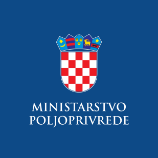 Evidencija izdanih Potvrda o sukladnosti proizvoda sa Specifikacijom proizvoda- sukladno članku 95. stavku 7. Zakona o poljoprivredi („Narodne novine“, br. 118/18., 42/20., 127/20. – Odluka USRH i 52/21.)  i članku 24. Pravilnika o zaštićenim oznakama izvornosti, zaštićenim oznakama zemljopisnog podrijetla i zajamčeno tradicionalnim specijalitetima poljoprivrednih i prehrambenih proizvoda i neobveznom izrazu kvalitete „planinski proizvod“ („Narodne novine“, br. 38/2019)  ŠOLTANSKO MASLINOVO ULJEZaštićena oznaka izvornosti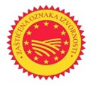 ŠOLTANSKO MASLINOVO ULJEZaštićena oznaka izvornostiNaziv i adresa subjekta u poslovanju s hranom koji je korisnik oznakeRazdoblje valjanosti Potvrde o sukladnostiOPG VULETIĆ, IVAN VULETIĆ, Put Šipkove 3, Maslinica, Šolta05.12.2022. - 04.12.2023.OPG ZLATKO BURIĆ,Domovinskog rata 77, Maslinica, Otok Šolta30.11.2022. – 29.11.2023.OPG NIKOLA CECIĆ KARUZIĆ, Put Brda 25, Grohote, Otok Šolta30.11.2022. – 29.11.2023.OPG MARINKOVIĆ FILIP, Put rakove 1, Gornje Selo, Otok Šolta 30.11.2022. – 29.11.2023.ŠOLTANSKO MASLINOVO ULJEZaštićena oznaka izvornostiŠOLTANSKO MASLINOVO ULJEZaštićena oznaka izvornostiNaziv i adresa subjekta u poslovanju s hranom koji je korisnik oznakeRazdoblje valjanosti Potvrde o sukladnostiOPG JOSIP PURTIĆPurtićeva 38, Srednje Selo, Otok Šolta30.11.2022. – 29.11.2023.OPG TOMISLAV PURIĆPut crikve 19, Srednje seloo.Šolta23.12.2020. – 22.12.2021.OPG KALEBIĆ JAKUPČEVIĆ, ALEN JAKUPČEVIĆ, Put križica 17, Gornje selo, Otok Šolta30.11.2022. – 29.11.2023.OPG PEROŠ BERNARDIN, Kalebićeva 47, Gornje Selo,Otok Šolta30.11.2022. – 29.11.2023.Udruga maslinara otoka Šolte „Zlatna Šoltanka“Trg Vrtline 2, Srednje selo, Otok Šolta03.02.2023. - 02.02.2024.